CAMPAÑA DE SOCIALIZACION CODIGO DE INTEGRIDAD http://www.miagencia.gov.co/index.php/uncategorized/actuamos-con-valor-y-contamos-con-el-apoyo-de-dos-galenos-especializados-en-nuestro-codigo-de-integridad-y-buen-gobierno/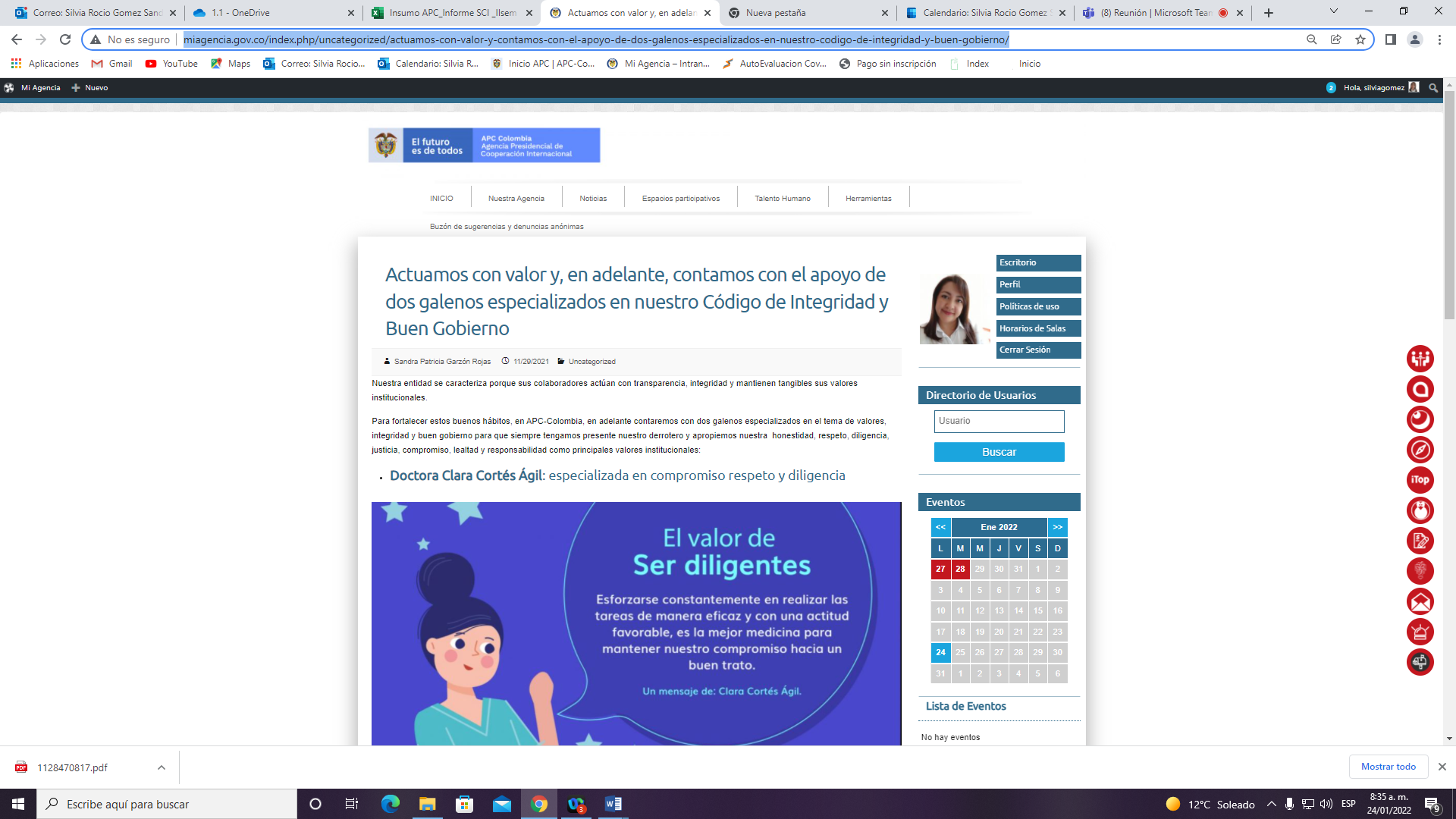 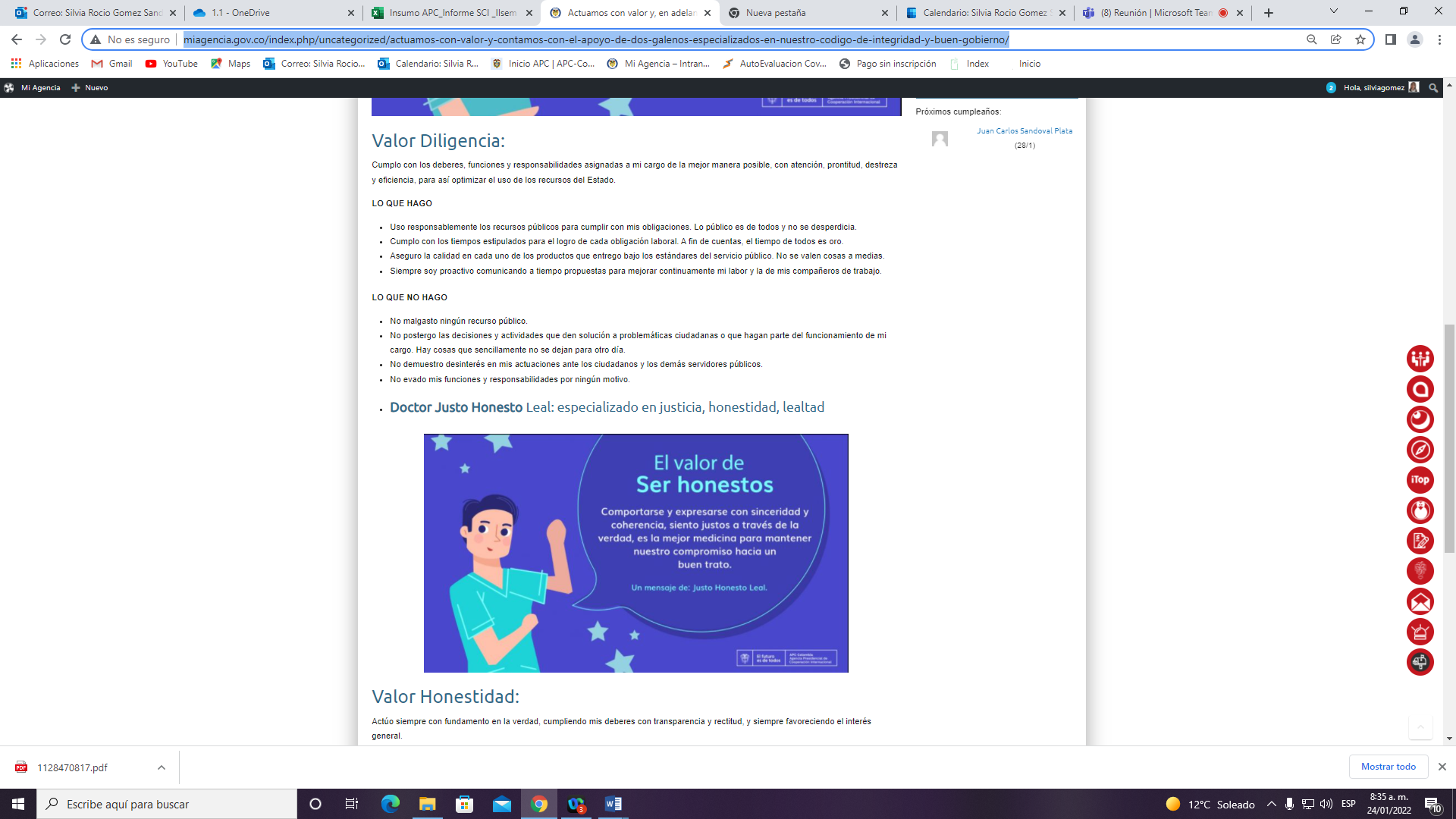 